EXKURZE NA TÁBORSKOZa poznáním managementu cestovního ruchu na příkladu dobré praxe turistické oblasti  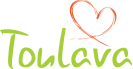 Vážená paní, vážený pane,	pokud Vaše práce či záliba souvisí s cestovním ruchem a jeho managementem, zveme Vás na exkurzi do Toulavy. Turistická oblast Toulava je příkladem dobré praxe destinačního managementu cestovního ruchu. Spojuje města a obce, mikroregiony a podnikatele v cestovním ruchu na širokém území okolo Tábora. Aktivně region propaguje zejména u domácí klientely. Pojeďte s námi na zajímavou a zároveň příjemnou exkurzi, která nám umožní nahlédnout, jak destinace Toulava funguje, objevit zajímavá místa, setkat se s inspirativními osobnostmi a poznat se navzájem i s kolegy z našeho Pošumaví. Exkurze je vhodná zejména pro zástupce měst a obcí, informačních center, místních akčních skupin, pro management turistických destinací a samozřejmě pro podnikatele v cestovním ruchu.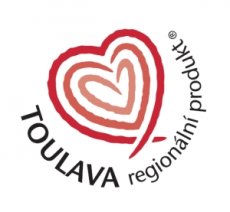 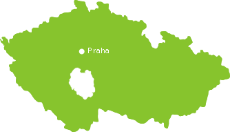 CHARAKTERISTIKA	dvoudenní autobusová exkurze s průvodcem a příjemným ubytováním; exkurze je nekomerční, cena pokrývá pouze režie.KDY				20. – 21. dubna 2017CENA	720 Kč (v ceně doprava poskytnutá z grantu Plzeňského kraje, ubytování, 2x oběd, 1x večeře, vstup do výrobny perníků)ODJEZD A NÁVRAT	20. 4. v 7:00 z parkoviště v Jiráskově ul. (u hradeb), Klatovy      mapa: (https://mapy.cz/zakladni?planovani-trasy&x=13.2959414&y=49.3947253&z=18&source=traf&id=52499&rc=93qOfxU0TC9hjTol9L&rs=muni&rs=muni&ri=1291&ri=1031&mrp=%7B%22c%22%3A1%2C%22tt%22%3A1%7D&mrp=%7B%22c%22%3A1%2C%22tt%22%3A1%7D&rt=&rt=) 21.4. kolem 18.-19. h. návrat tamtéžNÁSTUP A VÝSTUP	Možný kdekoliv na trase Klatovy – Mochtín – Nalžovské Hory – Horažďovice – Strakonice – PísekPROGRAM	1. den - Monínec (představení destinace Toulava, beseda se spoluzakladatelem Toulavy a spolumajitelem lyžařského areálu p. Krejčím), oběd, Počepice (výroba perníků – exkurze, značka Toulava regionální produkt, zážitková karta Toulavka), Votice (ubytování, večeře – penzion U Modré Kočky – významný partner Toulavy http://www.votice-ubytovani.cz/)	2. den - Tábor (muzeum čokolády 100,- Kč, variantně táborského podzemí 50,- Kč), Housův mlýn (filmová zbrojnice 70,- Kč), oběd, Bechyně (muzeum – beseda s ředitelem kulturního střediska k zapojení města Bechyně do Toulavy)ÚHRADA	Účet č. 27-7282760287/0100, variabilní symbol 20042017, do poznámky pro příjemce uveďte organizaci a jména osob (např. Obec XY: Jméno Příjmení) Kapacita omezena na 45 osob, po naplnění kapacity nebudou další přihlášky přijímány.PŘIHLÁŠKY A DOTAZY	Mgr. Jindřich Haišman, haisman@masposumavi.cz, 720 982 171ORGANIZÁTOR	MAS Pošumaví, Destinace Prácheňsko a Pošumaví